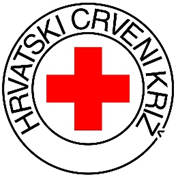 Prijava na oglas za radni odnos na određeno vrijeme na projektu „Pružam ti ruku“ (SF.3.4.11.01.0076)		Podnosim prijavu na Javni oglas za zasnivanje radnog odnosa na određeno vrijeme na projektu „Pružam ti ruku“ na radno mjesto Radnik/ca za pomoć u kući - pružanje usluge potpore i podrške u svakodnevnom životu starijim osobama i osobama s invaliditetom.	Pod materijalnom i kaznenom odgovornošću izjavljujem da sam, sukladno Zakonu o provedbi Opće uredbe o zaštiti podataka (“Narodne novine“ broj: 42/18) upoznata kako se moji osobni podaci, kao osobe koja se prijavljuje za zapošljavanje na projektu „Pružam ti ruku“, prikupljaju isključivo u svrhu zapošljavanja u gore navedenom projektu, te da se u druge svrhe neće koristiti.	Suglasan/a sam i dajem pristanak da se moji osobni podaci prikupljaju i obrađuju u svrhu zapošljavanja i rada na projektu, te u svim projektnim aktivnostima projekta „Pružam ti ruku“ (SF.3.4.11.01.0076) koji se financira iz Europskog socijalnog fonda plus, Program “Učinkoviti ljudski potencijali u financijskom razdoblju 2021. – 2027.U ________________, dana _____________ 2024. godine                  		  								                                    							                       _________________________                                                                           				                                                                              (potpis)Prilozi:Preslika osobne iskaznice,Dokaz o završenoj školi,Ispis staža iz E-knjižice Hrvatskog zavoda za mirovinsko osiguranje.IME I PREZIMEADRESAOIBDATUM ROĐENJAKONTAKT BROJE-MAIL ADRESA